О внесении изменений в решение Инкерманского городского Советаот 28 декабря 2023 г. № 21/52 «О бюджете города Инкерманана 2024 год и плановый период 2025 и 2026 годов»          В соответствии с Бюджетным кодексом Российской Федерации, Федеральным законом от 06 октября 2003 г. № 131-ФЗ «Об общих принципах организации местного самоуправления в Российской Федерации», Законом города Севастополя от 30 декабря 2014 г. № 102-ЗС «О местном самоуправлении в городе Севастополе», Уставом города Инкермана, утвержденного решением Инкерманского городского Совета от 25 апреля 2015 года № 04/18 «Об утверждении Устава города Инкермана, внутригородского муниципального образования города Севастополя», Положением «О местной администрации города Инкермана, внутригородского муниципального образования города Севастополя, Положением о бюджетном процессе в городе Инкермане, внутригородском муниципальном образовании города Севастополя утвержденным решением Инкерманского городского Совета №06/24 от 10.07.2015г. (с изменениями),  Инкерманский городской СоветР Е Ш И Л:          1. Внести в решение Инкерманского городского Совета от 28 декабря 2023 г. № 21/52 «О бюджете города Инкермана на 2024 год и плановый период 2025 и 2026 годов» следующие изменения:          1.1.	Приложение №2 к решению Инкерманского городского Совета                      от 28 декабря 2023 г. № 21/52 «О бюджете города Инкермана на 2024 год             и плановый период 2025 и 2026 годов» изложить в новой редакции согласно приложению № 1 к настоящему решению;          1.2.	Приложение №3 к решению Инкерманского городского Совета                         от 28 декабря 2023 г. № 21/52 «О бюджете города Инкермана на 2024 год                      и плановый период 2025 и 2026 годов» изложить в новой редакции согласно приложению № 2 к настоящему решению;          1.3.	 Приложение №5 к решению Инкерманского городского Совета                           от 28 декабря 2023 г. № 21/52 «О бюджете города Инкермана на 2024 год                      и плановый период 2025 и 2026 годов»  изложить в новой редакции согласно приложению № 3 к настоящему решению.	        2. Опубликовать настоящее решение на официальном сайте города Инкермана, внутригородского муниципального образования города Севастополя и обнародовать на стенде для официальной информации города Инкермана, внутригородского муниципального образования города Севастополя.          3. Решение вступает в силу с момента его обнародования.          4. Контроль исполнения настоящего решения оставляю за собой.Исполняющий обязанностиГлавы города Инкермана                                                            В.С. Путинцев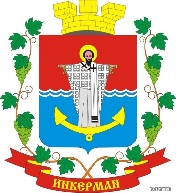        проект       проектИНКЕРМАНСКИЙ ГОРОДСКОЙ СОВЕТIII созываИНКЕРМАНСКИЙ ГОРОДСКОЙ СОВЕТIII созываИНКЕРМАНСКИЙ ГОРОДСКОЙ СОВЕТIII созываИНКЕРМАНСКИЙ ГОРОДСКОЙ СОВЕТIII созываИНКЕРМАНСКИЙ ГОРОДСКОЙ СОВЕТIII созываРЕШЕНИЕXXII сессияРЕШЕНИЕXXII сессияРЕШЕНИЕXXII сессияРЕШЕНИЕXXII сессияРЕШЕНИЕXXII сессия   31 января 2024 года   № 22/   № 22/   № 22/г. Инкерман